Barriere di sicurezzaQuesta sequenza va costruita a livello locale. A tal scopo, esistono 2 possibilità: è prevista una formazione locale (o Ramo) che risponde a questi obiettivi. In questo caso, può essere utilizzata al posto di questo modulo. altrimenti, è necessario costruire una formazione specifica seguendo la proposta seguente.Questo documento contiene dei suggerimenti sui contenuti e le attività didattiche che permettono di raggiungere gli obiettivi di questo modulo. Stima della durata:1 ora - 1 ora e 30 in aula (includendo il debriefing della visita + visita (da 30 minuti a 2 ore a seconda del sito).Raccomandazioni per le modalità didattiche: Dopo una breve parte teorica, il modulo consiste nell’organizzare una visita dei locali dove si trovano le principali barriere di sicurezza del sito.Moduli preliminari della sequenzaTCG.TCASTCT 4Preparazione della sequenzaAffinché la parte sul sito sia il più possibile efficace, occorre preparare in anticipo questo modulo scegliendo le barriere di sicurezza (premurandosi di scegliere barriere di 4 tipi: prevenzione, controllo, mitigazione ed evacuazione) che i partecipanti dovranno osservare. Non si tratta soltanto di andare a vedere le barriere ma anche di intervistare gli utilizzatori degli impianti in prossimità per vedere se conoscono l'esistenza della barriera o delle barriere, la loro funzione e cosa fare in caso di guasto.Proposta di svolgimento della sequenzaLegenda delle istruzioni per il coordinatore:Commenti per il coordinatoreElementi di contenuto principaliTipo d'attività"Domanda da porre” / enunciato dell’istruzioneObiettivi:Alla fine della sequenza, i partecipanti:Hanno identificato le principali barriere di sicurezza del sito dove lavoreranno.Capiscono che hanno un ruolo da svolgere nella preservazione di queste barriere.Elementi principaliSupporto/attivitàI vari tipi di barriereLe barriere specifiche per il loro sito. Il responsabile del modulo dovrà avere preparato quest'ultimo sapendo già quali sono le barriere che mostrerà, premurandosi di mostrare: una barriera di prevenzione, una barriera di controllo, una barriera di mitigazione,una barriera di evacuazione.Visita presso il sitoI vari ruoli e responsabilità nel mantenimento dell'integrità di queste barriereFase / TimingCoordinatoreProposta di contenuto del modulo1. Accoglienza5’	5’Accoglienza e obiettiviPresentate gli obiettivi del modulo: Prima di cominciare, che può ricordarci cosa sono le barriere?Ringraziate il volontario e fate il collegamento con le slide di presentazione delle barriere.Conoscere le barriere del sito ed il vostro ruolo rispetto a queste.2.I vari tipi di barriere15’	20’Presentare le slide sui vari tipi di barriereIl loro scopo:La loro utilità:Esempi:I vari tipi:Allegato nel PDF: “RC - supporto formazione FELUY_Barrières.pdf »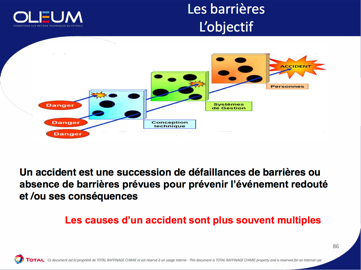 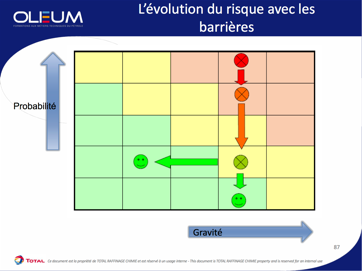 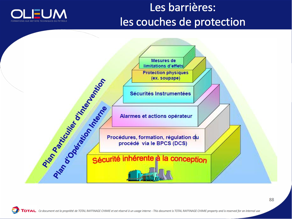 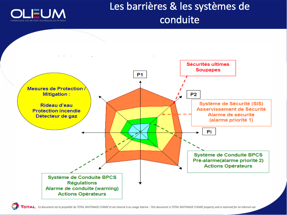 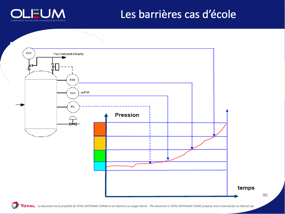 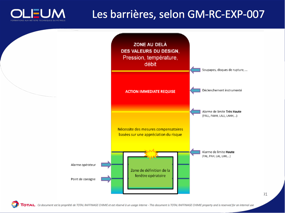 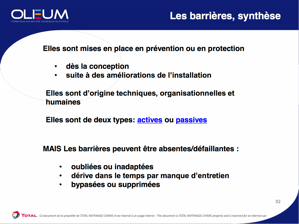 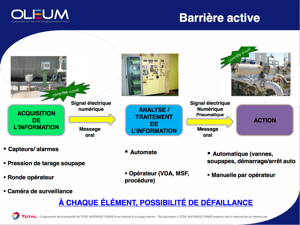 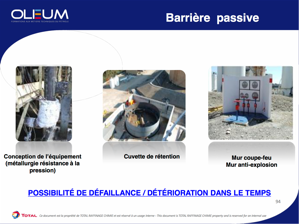 2.Le barriere del sito per la prevenzione dei rischi più importanti15’	35’Le barriere sul nostro sitoNel corso delle visite del sito che avete già avuto occasione di realizzare, avete identificato zone che pensate possano essere interessate dal rischio di cui parliamo?Se sì, avete identificato barriere del tipo di quelle di cui abbiamo appena parlato?Fare discutere i partecipanti di ciò che hanno osservato nel corso delle loro diverse visite sul sito.3.Ruoli e responsabilità15’	50’Il vostro ruolo rispetto al mantenimento dell'integrità delle barriereNel sito, tutti hanno responsabilità rispetto a queste barriere, che sono le seguenti:E secondo voi?Fate discutere i partecipanti sul loro ruolo di queste 3 funzioni ed il modo in cui immaginano che ciò si tradurrà concretamente.In conclusione: Ciascuno ha un ruolo, ed è essenziale a tutti i livelli per assicurare l'integrità delle barriere di sicurezza.LaboratorioPotete realizzare un laboratorio, prendendo una barriera tipica di sicurezza del vostro sito e facendo coprire ad ognuno un ruolo: uno dice cosa deve fare un supervisore, l’altro un operatore e un terzo il manutentore. Prendere, per la stessa barriera, una situazione normale quindi un malfunzionamento.Esempio: I ruoli rispetto ai rilevatori di gas vicino ad una stazione di raschiatura di un oleodotto, in situazione normale, quindi in caso di malfunzionamento.Lasciare alcuni minuti (5) per preparare quindi organizzare un giro d'interventi.Situazione normale:Supervisore: "GESTIRE" • Predisposizione degli indicatori,• Controllare e assicurarsi del mantenimento delle barriere• Fornire i mezzi per la competenza del personale, operare in sicurezza e mantenere le barriere Operatore: "UTILIZZARE" • Rispettare le condizioni operative (in tutte le fasi)• Rilevare i malfunzionamenti delle barriere (importanza del giro operatore)• Verifica delle barriere (messa a disposizioni, prove…) Manutenzione: "PREVENIRE"• Identificare i rischi di guasto • Realizzazione del piano di manutenzione preventiva/regolamentare• Messa in deposito degli elementi di ricambio critici In caso di malfunzionamento:Supervisore: "DECIDERE" • Gestione della situazione di emergenza (se occorre)• Definire le misure compensatorie Operatore: "UTILIZZARE" • Gestire la situazione di emergenza (se vi occorre)• Fare intervenire i servizi di supporto per il ripristino delle barriere• Predisporre le misure compensatorie Manutenzione: “INTERVENIRE”• Identificare i rischi di guasto • Realizzazione del piano di manutenzione preventiva/regolamentare• Messa in deposito degli elementi di ricambio critici4.Le barriere specifiche per il sitoTra 30 minuti e 2 ore (secondo il sito)Osservazione nel sito + colloquiOrganizzate una visita sul sito per presentare loro le apparecchiature più sensibili e le diverse barriere associate per permettere loro di fare il collegamento con le loro future attività. Verificate se comprendono bene il loro ruolo una volta dinanzi a tali apparecchiature.Durante la visita, organizzate degli incontri con i soggetti coinvolti (possibilmente, un supervisore, un operatore e un manutentore) affinché spieghino il loro ruolo rispetto alla o alle barriere.5. Sintesi della visita.30 minutiUna volta tornati in sala, organizzate una sintesi rapida e fate ripetere dai partecipanti cosa hanno compreso delle barriere viste:- la loro funzione- da quale tipo di rischio permettono di proteggersi- cosa fare in caso di malfunzionamento (ed i ruoli di ciascuno).Concludete su: l'importanza delle barriere per proteggersi dai rischi principali e ringraziate.